Course Approval Request FormStudent InformationCourse InformationNote:  Please provide a recent syllabus for the course along with this request.Approvals*Please send form to Graduate Assistant (Tammy Crider; tcrider@purdue.edu) when complete.Student: Date: Intended for PhD or MS: Click or tap here PID: Course # and Title:  Brief description of the course:  Justification:  Place on Plan of Study:  Advisor Name: Date: DGS Name: Date:  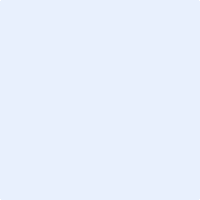 